Методические рекомендации для освоения учебной дисциплины «Физическая культура» в 2015/2016 учебном годуСоставитель: Фролова О.А., методист кафедры педагогических и здоровьесберегающих технологий КРИПКиПРО г.КемеровоКемерово 2015Нормативная основа реализации физической культуры в общеобразовательных учреждениях………………………………………………………………………………........ 2                                        Рекомендация по организации образовательного  процесса по предмету «Физическая культура»……………………………………………………………………….. 32.1 Рекомендации по составлению рабочей программы  в соответствии с Федеральным компонентом государственного образовательного стандарта 2004 года……………………………………………………………………………………………… 4Рекомендации по составлению рабочей программы по предмету «Физическая культура» в соответствии федерального государственного образовательного стандарта начального общего и основного общего образования………………………………………………………………………  5Рекомендуемый учебно-методический комплекс  по предмету «Физическая культура»  на 2015–2016 учебный год………………………………………………………………………………13 Система оценивания по учебному  предмету «Физическая  культура»……………………. 16Рекомендации по организации и содержанию внеурочной деятельности по спортивно-оздоровительному направлению……………………………………………………………………. 20Техника безопасности на уроках физической культуры…………… ……………… 21 Рекомендуемая литература учителям физической культуры…………… ………………….24Приложение…………………………………………………………………  ………………..  25 приложение 1приложение 2Нормативная основа реализации физической культуры в общеобразовательных учреждениях Основные нормативные, инструктивные и методические документы, обеспечивающие организацию образовательного процесса по предмету «Физическая культура»Нормативные документыФедеральный уровеньФедеральный закон от 29.12.2012 г. № 273-ФЗ «Об образовании в Российской Федерации» Об утверждении Федерального перечня учебников, рекомендуемых к использованию при реализации имеющих государственную аккредитацию образовательных программ начального общего, основного общего, среднего общего образования / Приказ Министерства образования и науки Российской Федерации от 31.03.2014 г. № 253.О федеральном перечне учебников / Письмо Министерства образования и науки Российской Федерации от 29.04.2014 г. № 08-548.Об утверждении Порядка формирования федерального перечня учебников, рекомендуемых к использованию при реализации имеющих государственную аккредитацию образовательных программ начального общего, основного общего, среднего общего образования / Приказ Министерства образования и науки Российской Федерации от 05.09.2013 г. № 1047.Об утверждении профессионального стандарта «Педагог (педагогическая деятельность в сфере дошкольного, начального общего, основного общего, среднего общего образования) (воспитатель, учитель)» / Приказ Минтруда России от 18.10.2013 г. № 544н (Зарегистрировано в Минюсте России 06.12.2013 г. № 30550)Об утверждении порядка организации и осуществления образовательной деятельности по основным общеобразовательным программам начального общего, основного общего и среднего общего образования / Приказ Министерства образования и науки Российской Федерации от 30.08.2013 г. № 1015 (Зарегистрировано в Минюсте России 01.10.2013 г. № 30067).Письмо Минобрнауки России от 18.10.2013 N ВК-710/09 "О Рекомендациях по безопасности эксплуатации физкультурно-спортивных сооружений общеобразовательных организаций, спортивного оборудования и инвентаря при организации и проведении физкультурно-оздоровительных и спортивно-массовых мероприятий с обучающимися"Федеральный закон от 06.04.2015 N 78-ФЗ "О внесении изменений в Федеральный закон "О физической культуре и спорте в Российской Федерации" и Федеральный закон "Об основах охраны здоровья граждан в Российской Федерации"
Федеральный закон от 23.06.2014 N 170-ФЗ "О внесении изменений в Федеральный закон "О физической культуре и спорте в Российской Федерации"
Письмо Минобрнауки России от 15.07.2014 N 08-888 "Об аттестации учащихся общеобразовательных организаций по учебному предмету "Физическая культура"Письмо Минобрнауки РФ от 08.10.2010 N ИК-1494/19 "О введении третьего часа физической культуры" (вместе с "Методическими рекомендациями о введении третьего часа физической культуры в недельный объем учебной нагрузки обучающихся общеобразовательных учреждений Российской Федерации")Письмо Минобрнауки России от 28.12.2011 N 19-337 «О введении третьего часа физической культуры»Письмо Минобразования РФ от 22.10.2003 N 14-55-1181ин/15 <О безотметочном обучении по физической культуре, изобразительному искусству, музыке>Письмо Минобрнауки России от 30.05.2012 N МД-583/19 "О методических рекомендациях "Медико-педагогический контроль за организацией занятий физической культурой обучающихся с отклонениями в состоянии здоровья"Письмо Минобрнауки России от 08.04.2014 N ВК-614/09 "О реализации постановления Правительства Российской Федерации" Приложение 3. Методические рекомендации по заполнению комплекса мероприятий по созданию в общеобразовательных организациях, расположенных в сельской местности, условий для занятий физической культурой и спортом Приказом Министерства образования и науки РФ от 29 декабря 2014 г. № 1643 внесены изменения в приказ Министерства образования и науки Российской Федерации от 6 октября 2009 г. № 373 "Об утверждении и введении в действие федерального государственного образовательного стандарта начального общего образования" Зарегистрировано в Минюсте РФ 6 февраля 2015 г.Регистрационный № 3591Приказом Министерства образования и науки РФ от 29 декабря 2014 г. № 1644 внесены изменения в приказ Министерства образования и науки Российской Федерации от 17 декабря 2010 г. № 1897 "Об утверждении федерального государственного образовательного стандарта основного общего образования"Приказом Министерства образования и науки РФ от 29 декабря 2014 г. № 1645 внесены изменений в приказ Министерства образования и науки Российской Федерации от 17 мая 2012 г. № 413 "Об утверждении федерального государственного образовательного стандарта среднего (полного) общего образования"Приказ Минобрнауки РФ от 03.06.2008 N 164 "О внесении изменений в федеральный компонент государственных образовательных стандартов начального общего, основного общего и среднего (полного) общего образования, утвержденный Приказом Министерства образования Российской Федерации от 5 марта 2004 г. N 1089 "Об утверждении федерального компонента государственных образовательных стандартов начального общего, основного общего и среднего (полного) общего образования"
http://www.consultant.ru 
© КонсультантПлюс, 1992-2015
Региональный уровень Кемеровская область Закон  об образовании от 5 июля 2013 года  N 86-ОЗ  Закон кемеровской области от 25 апреля 2008г. №30-ОЗ «О физической культуре и спорте» (принят советом народных депутатов Кемеровской области 23 апреля 2008г. № 2820), изменения в закон внесены от 29.12.2014 N 140-ОЗПриказ ДО Кемеровской области о внесение изменений в учебный план 2015-2016 №1364 от 06.07.15Выше перечисленные документы можно найти на сайтах Минобрнауки РФ, Департамента молодёжной   политики и спорта Кемеровской области, Консультант Плюс, ОблДЮШ г.КемеровоРекомендация по организации образовательного  процесса по предмету «Физическая культура»В 2015/2016 учебном году в соответствии с требованиями Федеральных государственных образовательных стандартов образовательный процесс в школах Кемеровской области реализуется в параллелях:1-4-х классов;5-х классов;6-8 классов «пилотных» школ.В соответствии с Федеральным компонентом государственного образовательного стандарта 2004 года образовательный процесс осуществляется в параллелях 6-11 классов.2.1 Рекомендации по составлению рабочей программы  в соответствии с Федеральным компонентом государственного образовательного стандарта 2004 годаВ задачи программ физического воспитания учащиеся включаются приобретение необходимых знаний, воспитание потребности и умения самостоятельно заниматься физическими упражнениями, сознательно применять их в целях отдыха, повышения трудоспособности, сохранения и укрепления здоровья.Программа обеспечивает гарантии в получении учащимися обязательного минимума содержания образования в соответствии с Федеральным компонентом государственного образовательного стандарта (приказ Министерства образования и науки Российской Федерации от 05.03.2004 г. №1089) и спецификой местных условий. При разработке рабочих программ предмета физической культуры учитель ориентируется на примерные программы по учебным предметам, авторские программы к учебникам:– Примерная программа основного общего образования по физической культуре.– Примерная программа среднего (полного) общего образования по физической культуре на базовом уровне.– Примерная программа среднего (полного) общего образования по физической культуре на профильном уровне.Авторскими коллективами различных российских издательств на основе примерных программ по физической культуре разработано и опубликовано несколько комплектов вариативных (авторских) программ основного общего и среднего общего образования:1. Комплексная программа физического воспитания учащихся 1–11 классов. Авторы: В. И. Лях, А. А. Зданевич, 2010 г.2. Программа по физической культуре учащихся 1–11 классов, отнесенных по состоянию здоровья к специальной медицинской группе. Авторы-составители: А.П. Матвеев, Т. В. Петрова, Л. В. Каверкина. – М. : Дрофа, 2006 г.3. Примерные программы среднего (полного) общего образования «Физическая культура» 10-11 классов. Авторы: А. П. Матвеев, Л. В. Каверкина.Методическое письмо Структура рабочих программ по предмету физическая культура утверждается локальным нормативным актом общеобразовательной организации и может включать следующие компоненты, рекомендованы методическим письмом «О преподавании учебного предмета «Физическая культура» в условиях введения федерального компонента государственного стандарта общего образования»:•	титульный лист;•	пояснительная записка;Обязательный минимум содержания;•	учебно-методический комплекс;•	требования к уровню подготовки учащихся;•	характеристика контрольно-измерительных материалов;•	приложение.На основании Приказа Минобрнауки РФ от 03.06.2008 N 164 "О внесении изменений в федеральный компонент государственных образовательных стандартов начального общего, основного общего и среднего (полного) общего образования, утвержденный Приказом Министерства образования Российской Федерации от 5 марта 2004 г. N 1089 "Об утверждении федерального компонента государственных образовательных стандартов начального общего, основного общего и среднего (полного) общего образования", в раздел рабочей программы  «Физическое совершенствование» в 1-4 классах дополнить абзацем  следующего содержания:      «Индивидуальные и групповые упражнения с мячом: футбол (мини-футбол) - удары по мячу ногой, остановка мяча ногой, отбор мяча; баскетбол (мини-баскетбол) - ведение мяча на месте, ведение мяча в движении шагом, передачи мяча»В раздел «Физическое совершенствование» в 5-9 классахдополнить текстом следующего содержания:      «Командные (игровые) виды спорта: футбол (мини-футбол), баскетбол (мини- баскетбол). Тактические действия в защите и нападении. Учебно-тренировочные игры»;      позицию «Спортивно-оздоровительная деятельность» дополнить текстом следующего содержания:      «Специальная подготовка:      футбол - передача мяча, ведение мяча, игра головой, использование корпуса, обыгрыш сближающихся противников, финты;      баскетбол - передача мяча, ведение мяча, броски в кольцо, действия нападающего против нескольких защитников;      волейбол - передача мяча через сетку, нижняя прямая подача, прием мяча после подачи». Содержание программы в раздел «Физическое совершенствование» в 10-11 классах дополнить текстом следующего содержания:«Командные (игровые) виды спорта: технические приемы и командно-тактические действия в футболе (мини-футболе), баскетболе, волейболе и др.      Техническая подготовка в избранном виде спорта. Физическая подготовка средствами избранного вида спорта. Тактические действия и приемы в избранном виде спорта (индивидуальные, групповые и командные)»;      позицию «Введение в профессиональную деятельность» дополнить абзацем следующего содержания:      «Судейство спортивных соревнований по командным (игровым) видам спорта: футболу (мини-футболу), баскетболу, волейболу и др.».Учителю физической культуры необходимо обратить внимание на раздел «Характеристика контрольно-измерительных материалов», который включает в себя систему контролирующих материалов, позволяющих оценить качественные и количественные показатели физической подготовленности, а также уровень сформированности теоретических знаний по предмету. Следовательно, необходимо отдельно разрабатывать критерии выставления оценок для качественных показателей (степень овладения двигательными умениями и навыками, способами физкультурно-оздоровительной деятельности и др.), количественных показателей (положительная динамика физической подготовленности) и теоретической подготовленности обучающихся.Рекомендации по составлению рабочей программы по предмету «Физическая культура» в соответствии федерального государственного образовательного стандарта начального общего и основного общего образованияПримерная программа по предмету «Физическая культура» обеспечивает достижение планируемых результатов основной образовательной программы по предметной области «Физическая культура». При разработке рабочей программы по предмету «Физическая культура» необходимо учитывать регионально-национальные и этнокультурные особенности Кемеровской области и потребности современного российского общества в физически крепком и дееспособном подрастающем поколении, способном активно включаться в разнообразные формы здорового образа жизни, использовать ценности физической культуры для самовоспитания, саморазвития, самореализации. В связи с приказом Минобрнауки РФ от 29 декабря 2014г № 1643 «О внесении  изменений в приказ Министерства образования и науки РФ от 6 октября 2009г. № 373 «Об утверждении и введении в действие ФГОС НОО» внести изменения в п.12.7. ФГОС НОО в подпункте 3) формирование  навыка  систематического  наблюдения  за  своим  физическим  состоянием, величиной физических нагрузок, данных мониторинга здоровья (рост, масса тела и др.), показателей развития основных физических качеств (силы, быстроты, выносливости, координации, гибкости), в том числе подготовка к выполнению нормативов ВФСК ГТО.Целью программы физического воспитания  является обеспечение достижения учащимися планируемых результатов освоения основных знаний Задачами программы является  определение содержания, объема, порядка изучения учебного материала по отдельным учебным предметам,  курсам с учетом целей, задач и особенностей  образовательного процесса общеобразовательной организации и контингента учащихся.На основании Федерального государственного образовательного стандарта начального и общего образования п.19.5 структура рабочей программы (таблица 1) включает в себя следующие разделы: 1) пояснительную записку, в которой конкретизируются общие цели начального общего образования с учетом специфики учебного предмета, курса; 2) общую характеристику учебного предмета, курса; 3) описание места учебного предмета, курса в учебном плане; 4) описание ценностных ориентиров содержания учебного предмета; 5) личностные, метапредметные и предметные результаты освоения конкретного учебного предмета, курса; 6) содержание учебного предмета, курса; 7) тематическое планирование с определением основных видов учебной деятельности обучающихся; 8) описание материально-технического обеспечения образовательного процесса.Таблица 1Содержание Программ отдельных учебных предметов, курсов начального общего образованияНа основании Федерального государственного образовательного стандарта основного общего образования п.18.2.2. структура рабочей программы (таблица 2) включает в себя следующие разделы:1) пояснительную записку, в которой конкретизируются общие цели основного общего образования с учетом специфики учебного предмета;2) общую характеристику учебного предмета, курса;3) описание места учебного предмета, курса в учебном плане;4) личностные, метапредметные и предметные результаты освоения конкретного учебного предмета, курса;5) содержание учебного предмета, курса;6) тематическое планирование с определением основных видов учебной деятельности;7) описание учебно-методического и материально-технического обеспечения образовательной деятельности;8) планируемые результаты изучения учебного предмета, курса Содержание Программ отдельных учебных предметов, курсов основного общего образованияТаблица 2В структуру программ по предмету,  локальным нормативным актом образовательной  организацией  могут быть включены дополнительные разделы, например, календарно-тематическое планирование по учебному предмету, оценочные материалы. Календарно-тематическое планирование по предмету разрабатывается для каждого класса отдельно на каждый (предстоящий) учебный год. Календарно-тематическое планирование составляется каждым учителем самостоятельно на основе тематического планирования и может состоять из следующих блоков: 1. Тема (раздел) (количество часов).2. Тема и содержание каждого урока.3. Количество часов (план/факт).4. Дата проведения урока (план/факт).5. Планируемые результаты освоения учащимися раздела программы учебного предмета, курса.6. Основные виды деятельности учащихся (по теме раздела).Контроль уровня обучения содержит пакет контрольно-измерительных материалов по предмету: нормативы физической подготовленности учащихся. В связи с введением Всероссийского фузкультурно-спортивного комплекса ГТО рекомендовано уровень физической подготовленности при выполнении нормативов учитываются в рабочих программах образовательных организаций по предмету «Физическая культура».При разработке рабочих программ по физической культуре и программ внеурочной деятельности физкультурно-спортивного и оздоровительного направления обучающихся необходимо предусмотреть включение в их содержание видов испытаний и видов спорта в соответствии с требованиями ступеней, а также дополнительных видов, выбранных регионом. Комплекс предполагает выполнение нормативов лицами, имеющими различные группы здоровья, в том числе специальную медицинскую группу. Поэтому при создании программы коррекционной работы в образовательных учреждениях, необходимо внести в ее содержание виды испытаний в соответствии с результатами диспансеризации и медицинского осмотра обучающихся.	При определении содержания программ учебных предметов, курсов используются положения основных образовательных программ общего образования общеобразовательной организации и при необходимости материалы  примерных программ по учебным предметам, курсам, а также авторские программы учебных предметов, курсов. Программы учебных предметов, курсов разрабатываются учителем (разработчик), группой учителей (разработчики) общеобразовательной организации как для уровня образования (начального общего образования, основного общего образования), так и на отдельный учебный год в соответствии с положениями основных образовательных программ общего образования общеобразовательной организации. Порядок разработки программ учебных предметов, курсов, внесение изменений и их корректировка определяются локальным нормативным актом общеобразовательной организации. Рабочие программы разрабатываются по уровням образования: с 1 по 4 класс; с 5 по 9 класс; с 10 по 11 класс. Согласно рекомендациям Министерства образования и спорта, в образовательном процессе могут быть использованы  программы по физической культуре (приложение 1)3.  Рекомендуемый учебно-методический комплекс  по предмету «Физическая культура»  на 2015–2016 учебный год.На основания Приказа Министерства образования и науки Российской Федерации от 27.12.2011 № 2885 «О дидактическом обеспечении образовательной программы начального общего образования» обеспечение предмета «Физическая культура» в 4-х классах должно соответствовать системам учебников, выбранных в 2012/2013 учебном году. Дидактическое и методическое обеспечение предмета «Физическая культура» в 3-х классах должно соответствовать выбору образовательного учреждения в 2013/2014 учебном году (Инструктивно-методическое письмо № 24/5135 от 10.07.2012 «О преподавании физической культуры в 2012/2013 учебном году»), во 2-х классах должно соответствовать выбору образовательного учреждения в 2013/2014 учебном году (Инструктивно-методическое письмо № 03-02/5639 от 24.07.2013 «О преподавании физической культуры в 2013/2014 учебном году»). При реализации обязательной части основной образовательной программы по учебному предмету «Физическая культура» в 2014–2016 учебном году рекомендуется использовать учебники, включенные в Федеральный перечень учебников и представленные (приложение 2)Современный учебно-методический комплекс (в центре которого, безусловно, учебник) – это набор составляющих его рабочих компонентов: программ, учебно-методических пособий, электронных приложений, интернет-ресурсов.УМК рекомендуемые к использованию при реализации обязательной части основной образовательной программа образовательной организациейУчебно-методические комплексы по предмету физическая культураПри переходе на основную и среднюю ступень обучения общеобразовательная организация самостоятельно выбирает линию учебников и составляет учебную программу по предмету на всю ступень обучения.Образовательные учреждения вправе выбирать учебно-методический комплекс, утвердив его локальным актом и обосновав свой выбор. При выборе учебников по физической культуре в случаях, если  предмет ведут учитель физической культуры, возможно руководствоваться не принадлежностью к УМК, а обеспечением непрерывности и преемственности изучения курса в начальной и основной школе. Однако необходимо учитывать, что все компоненты УМК должны быть интегрированы в единую методическую систему, помогающую учителю решать задачи современного образования. По-прежнему основной проблемой, связанной с использованием действующих УМК, остается проблема практической реализации заложенных в них концептуальных идей и новых подходов к организации учебного процесса в начальной  и основной школе в соответствии с требованиями ФГОС НОО  и ФГОС ООО.4.  Система оценивания по учебному  предмету «Физическая  культура»Система контроля и оценки по предмету физическая культура направлена на выявление уровня освоения знаний учащихся, сформированности умений и навыков по предмету. При осуществлении контрольно-оценочной деятельности в начальной школе, следует ориентироваться на планируемые результаты освоения образовательной области «Физическая культура», зафиксированные в ФГОС НОО, п. 12.7.При осуществлении контрольно-оценочной деятельности в параллели 5-х классов, а также в параллели 6-8 классов «пилотных» школ, участвующих в апробации ФГОС ОО, следует ориентироваться на планируемые результаты освоения образовательной области «Физическая культура и ОБЖ», зафиксированные в ФГОС НОО, п. 11.8.При осуществлении контрольно-оценочной деятельности в 6-11 классах следует ориентироваться на требования к уровню подготовки выпускника, зафиксированные в Федеральном компоненте государственного стандарта общего образования.Планируемые предметные результаты должны быть распределены по годам обучения и представлены в рабочей программе по физической культуре в виде:основы  знаний о физической культуре;двигательных действий; примерного уровня развития двигательных качеств.В связи с постановлением правительства от 11 июня 2014 года № 540 программной и нормативной основой системы физического воспитания является Всероссийский физкультурно-спортивный комплекс «Готов к труду и обороне». Соответственно, приказами Минобразования в 2014 году были закреплены дополнительные требования к планируемым результатам по физической культуре, связанные с подготовкой к выполнению нормативов ВФСК ГТО. В контексте данных нововведений целесообразно в качестве методов контроля применять тестовые испытания соответствующих возрасту учащихся ступеней комплекса «ГТО».   В практике учителя физической культуры можно выделить следующие виды контроля, приемлемые для учащихся, отнесенных к основной группе здоровья: стартовая диагностика, текущий контроль, тематический контроль, промежуточный контроль, итоговый контроль (табл.1). Таблица 1.Виды контроля по предмету «физическая культура»*При изучении разделов «легкая атлетика», «лыжная подготовка», «гимнастика с элементами акробатики», «плавание» использовать тестовые испытания соответствующей ступени Комплекса ГТО. ** О необходимости учитывать результаты учащихся общеобразовательных организаций по итогам прохождения испытаний (тестов) Комплекса в ходе промежуточной аттестации говорится в письме Минобрнауки России от 15.07.2014 г. № 08-888 «Об аттестации учащихся общеобразовательных организаций по учебному предмету «Физическая культура»: оценка «отлично» выставляется если пройдено 5 испытаний (тестов) и нормативы выполнены на 90-100 %; оценка «хорошо» выставляется если пройдено 5 испытаний (тестов) и нормативы выполнены на 70-89 %;оценка «удовлетворительно» выставляется если пройдено 3-4 испытаний (тестов) и нормативы выполнены на 55-69%.*** О целесообразности использования результатов испытаний (тестов) Комплекса ГТО при учете внеучебных достижений учащихся по завершении каждого уровня образования, а также включение результатов испытаний в перечень индивидуальных достижений выпускников говорится в письме Минобрнауки России от 15.07.2014 г. № 08-888 «Об аттестации учащихся общеобразовательных организаций по учебному предмету «Физическая культура».Оценивание учащихся отнесенных по состоянию здоровья к подготовительной медицинской группе осуществляется на общих основаниях, за исключением тех видов двигательных действий, которые им противопоказаны по состоянию здоровья, и они их не выполняют. Оценивание учащихся, отнесенных по состоянию здоровья к специальной медицинской группе осуществляется на основе методических рекомендаций «Медико-педагогический контроль за организацией занятий физической культурой обучающихся с отклонением в состоянии здоровья» (письмо Минобрнауки от 30 мая 2012 года № МД-583/19).Для осуществления текущего и тематического контроля учитель выбирает наиболее информативные методы (устный, тестовый, практический, пр.) приемлемые для определённых категорий учащихся. Возможно, что в одном классе для детей, отнесенных по состоянию здоровья к основной группе, в качестве контроля будут использоваться практические задания в виде упражнений и двигательных действий, а учащиеся, отнесённые по состоянию здоровья к медицинской группе, будут выполнять  тестовые задания теоретического характера. Текущий и тематический контроль должен основываться на содержательных критериях. Критерии оценки разрабатываются совместно с учениками, либо сообщаются учителем. Обучающиеся обязательно включаются в процесс самоконтроля и самооценки результатов деятельности на основе критериев  [Современная система оценки…].На этапах стартовой диагностики, входящего, текущего, тематического контроля учитель физической культуры использует в качестве методов контроля тестовые испытания Комплекса ГТО, однако, в целях дифференцированного подхода и формирования мотивации к физическому совершенствованию учащихся, целесообразно оценивание осуществлять не на основе нормативов Комплекса (тем более одна ступень охватывает диапазон в 2-3 года), а с учетом индивидуальных приростов. При промежуточном и итоговом контроле учитываются результаты испытаний (тестов)Комплекса ГТО, т.е. учащийся должен пройти регламентированную процедуру сдачи нормативов, а его результаты должны быть внесены в АИС ГТО.В процессе текущего контроля учитель физической культуры должен обращать внимание на формирование универсальных учебных действий учащихся. Основными формами оценки метапредметных результатов являются интегрированные, комплексные итоговые работы, которые проводятся в школе централизовано.По предмету физическая культура может осуществляться безотметочное оценивание.  Основанием для оценивания в форме «зачтено» / «незачтено» является письмо Минобрнауки от 03 октября 2003 года № 13-51-237/13 «О введении безотметочного обучения по физической культуре, изобразительному искусству, музыке». Минобрнауки рекомендует использовать безотметочную систему для учащихся, не справившихся с испытаниями (тестами) Комплекса (письмо Минобрнауки России от 15.07.2014 г. № 08-888 «Об аттестации учащихся общеобразовательных организаций по учебному предмету «Физическая культура»). Тем не менее, безотметочное обучение не является синонимом «безоценочного». Оно также основывается на критериальном оценивании и предполагает использование качественных и количественных способов оценки [Современная система оценки…]. Возможны комбинированные формы: при выставлении зачета по итогам года, не исключается текущее балльное оценивание.Право образовательной организации на выбор системы оценивания, порядка текущего контроля успеваемости, промежуточной аттестации закреплено в 30 статье Закона «Об образовании в Российской федерации» от 29 декабря 2012 г. № 273-ФЗ, где говорится о том, что «образовательная организация принимает локальные нормативные акты по основным вопросам организации и осуществления образовательной деятельности». Контрольно-оценочная деятельность учителя физической культуры должна быть согласована с концепцией образовательной организации и отражена в соответствующих локальных актах. 5. Рекомендации по организации и содержанию внеурочной деятельности В соответствии с ФГОС НОО и ФГОС ООО внеурочная деятельность является обязательным компонентом содержания ООП ООО. Организационным механизмом реализации внеурочной деятельности является план внеурочной деятельности как рекомендуемый структурный компонент организационного раздела ООП ООО, обязательный компонент ООП НОО.План внеурочной деятельности может включать курсы внеурочной деятельности, направленные на достижение, в первую очередь, личностных и метапредметных результатов, отраженных в ООП ОО. Эти результаты сформулированы в Планируемых результатах программ междисциплинарых курсов (ООП НОО п 2.1; ООП ООО п. 1.2.3.1. и п. 1.2.3.3.).Для реализации плана внеурочной деятельности педагогами разрабатываются программы курсов внеурочной деятельности. При разработке программ курсов внеурочной деятельности необходимо учитывать структуру, определенную в п. 18.2.2. ФГОС С(П)О. Программы курсов внеурочной деятельности содержат:1) пояснительную записку, в которой конкретизируются общие цели среднего (полного) общего образования с учетом специфики курса внеурочной деятельности;2) общую характеристику курса внеурочной деятельности;3) личностные и метапредметные результаты освоения курса внеурочной деятельности;4) содержание курса внеурочной деятельности;5) тематическое планирование с определением основных видов внеурочной деятельности обучающихся;6) описание учебно-методического и материально-технического обеспечения курса внеурочной деятельности.При выборе форм организации деятельности учащихся, отборе содержания курса, разработке мониторинга его результативности. При проектировании внеурочной деятельности педагогу следует обратить внимание на следующие пособия: 1. Моделируем внеурочную деятельность обучающихся. Методические рекомендации: пособие для учителей общеобразоват. организаций  / авторы-составители: Ю. Ю. Баранова, А. В. Кисляков, М. И. Солодкова и др. – М  : Просвещение, 2013. – 96 с.2. Внеурочная деятельность школьников. Методический конструктор: пособие для учителя / Д. В. Григорьев, П. В. Степанов. – М. : Просвещение, 2010. – 223 с.3. Внеурочная деятельность учащихся. Легкая атлетика : пособие для учителей и методистов / Г. А. Колодницкий, В. С. Кузнецов, М. В. Маслов. – М. : Просвещение, 2011. – 93 с. 4. Внеурочная деятельность учащихся. Волейбол : пособие для учителей и методистов / Г. А. Колодницкий, В. С. Кузнецов, М. В. Маслов. – М. : Просвещение, 2011. – 77 с. 5. Внеурочная деятельность учащихся. Футбол : пособие для учителей и методистов / Г. А. Колодницкий, В. С. Кузнецов, М. В. Маслов. – М. : Просвещение, 2011. – 95 с.6. Программы внеурочной деятельности. Туристско-краеведческая деятельность. Спортивно-оздоровительная деятельность / П. В. Степанов, С. В. Сизяев, Т. Н. Сафронов. – М. : Просвещение, 2011. – 80 с. Региональный аспект в системе физического воспитанияРекомендовано организовать во всех муниципальных общеобразовательных учреждениях с 1 сентября 2013года для обучающихся 1-3 классов в рамках внеурочной деятельности ФГОС и для обучающихся 4-11классов на групповых занятиях и в школьных кружках с привлечением педагогов-тренеров учреждений дополнительного образования детей. (Письмо Департамента образования и науки Кемеровской области от 06.08.2013 № 4555/06)Учебное пособие:	И.Г. Вертилецкая, Т.В. Душенина, О.В. Петунин «Организация внеурочной деятельности обучающихся в условиях реализации требований Федерального государственного образовательного стандарта основного общего образования. Часть 5 » Кемерово, КРИПКиПРО, 2014гТематические материалы реализации программ по внеурочной деятельности размещены на  образовательном сайте КРИПКиПРОв «методической копилки» кафедры педагогических и здоровьесберегающих технологий. / http://ipk.kuz-edu.ru/Техника безопасности на уроках физической культурыПравила безопасности на занятиях физической культуры являются обязательным при организации и проведении учебных, внеклассных и внешкольных мероприятий  по физической культуре и спорту в школах.Урок физической культуры является предметом повышенной опасности и отличается от других высокой двигательной активностью занимающихся, использованием различного спортивного оборудования, инвентаря. 
  Профилактика детского травматизма – одна из важнейших задач современной школы, которая должна быть достигнута, в том числе, соблюдением техники безопасности на уроках физической культуры.Существует определённый обязательный перечень документов по технике безопасности в ОУ:1. Инструкции по технике безопасности на занятиях:- лёгкая атлетика, 
- спортивные игры,
- гимнастика, 
- лыжная подготовка, 
- плавание, 
- занятия в тренажёрном зале, 
- на соревнованиях, 
- по организации и проведению туристических мероприятий.2. Журнал регистрации инструктажа по технике безопасности на уроках физической культуры.3. Акт разрешение на проведение занятий:- в спортивном зале,
- в тренажёрном зале,
- на спортивных плоскостных сооружениях,
- в бассейне.4. Акт приёмки  спортивного сооружения и инвентаря на готовность к началу нового учебного года.5. Укомплектованная медицинская аптечка, инструкция по оказанию первой доврачебной помощи при различных травмах и повреждениях.6. Журнал регистрации несчастных случаев с учащимися и воспитанниками (хранится у специалиста по охране труда).7. Журнал о результатах испытаний спортивного инвентаря и оборудования.  Вводный инструктаж по технике безопасности на уроках физической культуры проводится на первом уроке в начале учебного года и перед началом каждого раздела программы. О проведении инструктажа свидетельствует запись в классном журнале и журнале регистрации инструктажа по ТБ. Подпись обучающегося в журнале регистрации инструктажа свидетельствует о том, что он прослушал ту или иную информацию, но юридическую силу подпись имеет только с 14 лет.  В каждом спортивном зале необходимо иметь инструкции по мерам безопасности при занятиях физической культурой, которые утверждаются руководителем образовательного учреждения и пересматриваются не реже одного раза в пять лет. Типовая инструкция  должна содержать следующие разделы:- общие требования безопасности,
- требования безопасности перед началом занятий,
- требования безопасности во время работы,
- требования безопасности в аварийных ситуациях, 
- требования безопасности по окончанию работы.  Учителя физической культуры несут полную ответственность за сохранность жизни и здоровья обучающихся и в связи с этим должны знать:- подготовленность и функциональные возможности каждого обучающегося,
- медицинскую группу, к которой учащиеся отнесены по результатам медицинского осмотра,
- обучающихся, освобождённых врачом от физических упражнений после болезни.  Учителя физической культуры в своей практической деятельности по физическому воспитанию должны руководствоваться инструкцией по технике безопасности, государственными актами и документами по охране труда, разработанными Министерством образования и науки РФ, осуществлять контроль за соблюдением обучающимися правил и инструкций по охране труда.  Необходимая информация имеется в следующих нормативных документах:- Постановление Министерства  труда и Министерства образования РФ от 13.01.2003 г. № 1/29 «Порядок обучения по охране труда и проверки знаний требований охраны труда»
- Федеральный закон от 29.04.1099 г. № 80-ФЗ «Правила безопасности занятий по ФК и С»
- ГОСТ 12.0.004-90 «Организация обучения безопасности труда»  Правила безопасности занятий по физической культуре и спорту в общеобразовательных школах размещены на сайте Департамента образования и науки Кемеровской области в разделе «Комплексная безопасность», подраздел «Охрана труда».Рекомендуемая литература учителям физической культуры:Федеральный государственный образовательный стандарт начального и общего образования/М - во образования и науки Рос. Федерации.- М.: Просвещение, 2010(Стандарты второго поколения)Образовательные программы по дисциплине «Физическая культура» рекомендованные Министерством общего и профессионального образования Российской Федерации и допущенные департаментом образовательных программ и стандартов общего образования Минобразования Российской Федерации.С.В. Анащенкова, М.В. Бойкина, Л.А. Виноградская, А.П.Матвеев Оценка достижения планируемых результатов в начальной школе. – М.: Просвещение 2012Примерные программы по учебным предметам «Физическая культура 5-9 классы- М. : Просвещение2010С.П. Казачкова, М.С. Умнова Начальная школа.Требования стандартов второго поколения к урокам и внеурочной деятельности. М.: Планета, 2012гМ.Я. Виленский, В.Т. Чичикин, Т.ЮТорочкова «Физическая культура. Методические рекомендации 5-7классы: Пособие для учителей общеобразовательных учреждений»- М.: Просвещение 2013А.П. Матвеев, Т.В. Петрова «Оценка качества подготовки выпускников основной школы по физической культуре». - М.: Дрофа 2010.А.П. Матвеев, Т.В. Петрова. «Оценка качества подготовки выпускников средней школы по физической культуре». - М.: Дрофа 2006. В.А.Лепешкин. «Методика обучения учащихся технике передвижения на лыжах. 1-11 классы» Методическое пособие. - М.: Дрофа 2006.Г.И. Погадаев. «Спортивные сооружения, учебное оборудование и инвентарь общеобразовательного учреждения» Методическое пособие. - М.: Дрофа 2005.Лапытови.К. «Физическая культура. Профильное обучение 10-11 класс Программы элективных курсов Сборник 1» Дрофа 2011Колоднецкий Г.А. Кузнецов В.С. «Физическая культура. 8 класс: Планирование и организация занятий» Дрофа 2010В.С. Родиченко «Твой олимпийский учебник» Учебное пособие. – М.: «Физкультура и спорт»2004.Авт-сост. Каинов А.Н. «Физическая культура. 9-11 классы: организация и проведение олимпиад. Рекомендации, тесты, задания»  Учитель 2012Авт.-сост. В.Н. Верхлин, К.А. Воронцов. «Контрольно-измерительные материалы. Физическая культура. Входные и итоговые проверочные работы. 1–4 классы»– М.: ВАКО, 2011Евсеев Ю.И. «Физическое воспитание» Феникс 2010Виленский М.Я. «Физическая культура и здоровый образ жизни студентов» - Кнорус 2012Бекетов Н.С. Семенов А.Г. «Педагогика физической культуры» - Кнорус  2012 Винер И.А. Горбулина Н.И. «Физическая культура. Гармоничное развитие детей средствами гимнастики: Методическое пособие: 1-4 класс» - М.: Просвещение 2012Полянская Н.В., Копылов Ю.А «система физического воспитания в образовательных учреждениях. Методические рекомендации.» - Мнемозина 2011.Полянская Н.В., Копылов Ю.А. «Физическая культура и здоровья школьника: от А до Я. Советы родителям» Мнемозина 2011Лях В.И. «Физическая культура 10-11 класс. Тестовый контроль. Для учителей общеобразовательных учреждений» Просвещение 2012Е.М. Елизарова Физическая культура. 2-4 классы: уроки двигательной активности Учитель 2012В.И. Лях «Физическая культура 5-9 классы. Тестовый контроль» Просвещение 2011 А.П. Матвеев «Уроки физической культуры 1-4 кл» Просвещение 2012В.Н. Верхлин, К.А. Воронцов. Физическая культура. Входные и итоговые проверочные работы: 1-4 классы – М.: ВАКО,2012.С.П., Прекин, Е.Г. Прекина, Л.В. Фадеева Учебная программа  «Физическая культура» для обучающихся начальной школы Кемерово, КРИПКиПРО, 2014г.И.Г. Вертилецкая, Т.В. Душенина, О.В  Петунин «Организация внеурочной деятельности обучающихся в условиях реализации требований Федерального государственного образовательного стандарта основного общего образования. Часть 5 » Кемерово, КРИПКиПРО, 2014гПРИЛОЖЕНИЕПриложение 1Согласно рекомендациям Министерства образования и спорта, в образовательном процессе могут быть использованы  программы по физической культуре	•	Программу «Физическая культура. Гимнастика» и методическое пособие «Физическая культура. Гармоничное развитие детей средствами гимнастики».•	Программу интегративного курса физического воспитания для учащихся начальной школы на основе футбола.•	 Программу по физической культуре для обучающихся I–IV классов общеобразовательных школ, отнесенных по состоянию здоровья к специальной медицинской группе А.•	 Программу для обучающихся 8–11 классов по физической культуре на основе фитнес-аэробики.•	Программы по бадминтону для общеобразовательных учреждений.•	 Программу интегративного курса физического воспитания для обучающихся общеобразовательных учреждений на основе регби. /http://www.fsdusshor.ru/2011-12-14-08-43-17/metoddoc/230-2013-05-23-13-03-37/•	Программа "Физическая культура. Настольный теннис" •	"Модульная программа по физической культуре для 1-11 классов общеобразовательных учреждений "ФизкультУРА" /http://www.fsdusshor.ru/2011-12-14-08-43-17/metoddoc/•	Физическая культура. Бадминтон. 5–11 класс. Рабочая программа для учителей общеобразовательных учреждений Турманидзе В.Г., Харченко Л.В., Антропов А.М.•	Программа по физической культуре для обучающихся I-IV классов общеобразовательных учреждений, отнесенных по состоянию здоровья к специальной медицинской группе «А» Коданева Л.Н•	Учебная программа по предмету «физическая культура» для общеобразовательных учреждений на основе вида спорта - гольф Корольков А.Н., Жеребко Д.С., Яковлев Б.А.•	Учебная программа для 1-4 классов «Теннис как третий час урока физической культуры в школе» Жихарева О.И., Журавлева А.Ю (Образовательный сайт КРИПКиПРО )Программа «Интегративный курс физического воспитания для обучающихся основного общего образования на основе футбола»Модульная программа по физической культуре для общеобразовательных организаций на основе фигурного катанияПрограмма по физической культуре для 1-4 классов общеобразовательных организаций на основе мини-настольного теннисаМетодическое пособие для педагогических работников и специалистов в области физической культуры и спорта «Новые формы работы с детьми (7-12 лет) по легкой атлетике»Информация на сайте Министерство образования РФ   минобрнауки.рф Содержание образования трёхчасовой программе по физической культуре разрабатывается в двух вариантах. Первый вариант предполагает разработку рабочей программы на основе 3-х часовых авторских программ.  В этом случае учебное время равномерно распределено по всем видам программного материала. Второй вариант может быть в том случае, если общеобразовательная организация реализует третий час физической культуры за счет одного или нескольких видов спорта. А так возможность реализовывать программу целиком по предмету физическая культура, в урочной и внеурочной деятельности.Тогда рабочая программа разрабатывается на основе примерной программы по физической культуре. Если три часа физической культуры реализуются двумя педагогами, то составляется несколько рабочих программ при соблюдении всех педагогических принципов проведения уроков и отдельно оформляются страницы для каждого педагога по предмету, при этом итоговая оценка складывается из учета этих оценок.Приложение 2Выдержка из федерального перечня учебников на 2014/2017 уч.г. Рекомендуется использовать для обучение в начальных классах учебная программа «Физическая культура 1-4 кл» Автор: С.П. Прекин, Е.Г. Прекина, Л.В. Фадеева изд. Кемерово КРИПКиПРО, 2014г.Учебники, рекомендуемые к использованию при реализации обязательной части основной образовательной программыОсновное общее образованиеУчебники, рекомендуемые к использованию при реализации обязательной части основной образовательной программыСреднее общее образования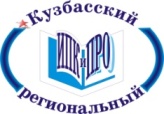 Департамент образования и науки Кемеровской областигосударственное образовательное учреждение 
дополнительного профессионального образования (повышения квалификации) специалистов 
«Кузбасский региональный институт повышения квалификации 
и переподготовки работников образования»Система менеджмента качества12-45 Методические рекомендации по организации учебного процесса по предметуРАССМОТРЕНОна заседании кафедры педагогических и здоровьесберегающих технологий  _________________Т.В. Душенина«24» августа 2015 г.Протокол № 1Содержание разделов Программы учебного предмета «Физическая культура»Используемые материалы. Соответствие содержания учебного предмета «Физическая культура» содержанию ООП ОО1. Пояснительная записка 1. Пояснительная записка – конкретизируются общие цели НОО с учетом специфики предмета; – выделяются отличительные особенности Программы учебного предмета по сравнению с Примерной программой по предмету; – обосновывается выбор учебника и УМК«Пояснительная записка» ООП НОО ОО +ФГОС НОО (п.19.1) + Примерная программа по физической культуре + учебник по предмету2. Общая характеристика учебного предмета2. Общая характеристика учебного предмета– дается общая характеристика учебного предмета;– определяются цели и задачи изучения учебного предмета; – рассматривается структура учебного предмета;– описываются основные содержательные линии«Пояснительная записка» ООП НОО ОО + Примерная программа по физической культуре + предметная линия учебника по предмету 3. Описание места учебного предмета в учебном плане3. Описание места учебного предмета в учебном планеАнализируется учебный план ОУ: а) указывается часть учебного плана, которая предусматривает изучение учебного предмета (обязательная часть);б) указывается количество часов, выделяемое на изучение предмета физическая культура (в неделю, за учебный год).«Учебный план» ОО	ФГОСНОО 19.3Описание ценностных ориентиров содержания учебного предметаОписание ценностных ориентиров содержания учебного предметаРассматривается через «призму» изучения учебного предмета, обеспечивающую появление ценностных ориентиров содержания образования у обучающихся НОО, представлены в программе формирования УУД«Программа формирования универсальных учебных действий» ОО + Примерная программа по физической культуре + программа, учебник предметной линии, ФГОС НОО п.19.45. Личностные, метапредметные и предметные результаты 5. Личностные, метапредметные и предметные результаты В данном разделе описываются:1) достижение обучающимися личностных результатов на конец каждого года обучения по двум блокам (базовый и повышенный уровни): – «У обучающегося (выпускника) будут сформированы»; – «Обучающийся (выпускник) получит возможность для формирования» (выделяется курсивом);2) достижение обучающимися метапредметных результатов на конец каждого года обучения по двум блокам (базовый и повышенный уровни): – «У обучающегося (выпускника) будут сформированы»; – «Обучающийся (выпускник) получит возможность для формирования» (выделяется курсивом);3) достижение обучающимися предметных результатов на конец каждого года обучения по двум блокам (базовый и повышенный уровни): – «Обучающийся (выпускник) научится»; – «Обучающийся (выпускник) получит возможность научиться» (выделяется курсивом)1. Личностные и метапредметные результаты  ООП НОО ОУ (Планируемые результаты трех междисциплинарных программ: «Программа формирования универсальных учебных действий». 2. Конкретизация личностных, метапредметных и предметных результатов с Примерной и программой и учебником по физической культуре6. Содержание учебного предмета, курса 6. Содержание учебного предмета, курса Включается перечень  изучаемого учебного материала путем  описания основных содержательных линий.«Знания о Физической культуры», «Способы физкультурной деятельности», «Физическое совершенствование»Примерная программа по физической культуре + программа, учебник по предмету + ФГОС НОО п.19.57. Тематическое планирование с определением основных видов учебной деятельности  учащихся7. Тематическое планирование с определением основных видов учебной деятельности  учащихся– разрабатывается для 1, 2, 3 и 4 классов отдельно;– состоит из двух обязательных блоков: 1. «Содержание учебного предмета (Тема (раздел) (количество часов)».2. «Основные виды учебной деятельности обучающихся»Примерная программа по физической культуре + программа, учебник по предмету8. Описание материально-технического обеспечения образовательного процесса8. Описание материально-технического обеспечения образовательного процессаПредоставляется следующая информация:– дидактическое и методическое обеспечение; – материально-техническое обеспечение (наименование, количество); – информационно-коммуникационные средства (видеофильмы, электронные образовательные ресурсы, ресурсы интернет)«Система условий реализации ООП НОО в соответствии с требованиями Стандарта» + Примерная программа по физической культуре + учебник по предметуСодержание разделов Программы учебного предмета «Физическая культура»Используемые материалы. Соответствие содержания учебного предмета «Физическая культура» содержанию ООП ОО1. Пояснительная записка1. Пояснительная записка– конкретизируются общие цели ООО с учетом специфики предмета; – выделяются отличительные особенности Программы учебного предмета по сравнению с Примерной программой по предмету; – обосновывается выбор учебника и УМК«Пояснительная записка» ООП ООО ОО + Примерная программа по физической культуре + программа, учебник по предмету2. Общая характеристика учебного предмета2. Общая характеристика учебного предмета– дается общая характеристика учебного предмета;– определяются цели и задачи изучения учебного предмета; – рассматривается структура учебного предмета;– описываются основные содержательные линии«Пояснительная записка» ООП ООО ОО + Примерная программа по физической культуре + программа, учебник по предмету 3)Описание места учебного предмета в учебном плане3)Описание места учебного предмета в учебном планеАнализируется учебный план ОО: а) указывается часть учебного плана, которая предусматривает изучение учебного предмета (обязательная часть);б) указывается количество часов, выделяемое на изучение данного учебного предмета, курса (в неделю, за учебный год).«Учебный план» ОО4) Личностные, метапредметные и предметные результаты 4) Личностные, метапредметные и предметные результаты В данном разделе описываются:1) достижение обучающимися личностных результатов на конец каждого года обучения по двум блокам (базовый и повышенный уровни): – «У обучающегося (выпускника) будут сформированы»; – «Обучающийся (выпускник) получит возможность для формирования» (выделяется курсивом);2) достижение обучающимися метапредметных результатов на конец каждого года обучения по двум блокам (базовый и повышенный уровни): – «У обучающегося (выпускника) будут сформированы»; – «Обучающийся (выпускник) получит возможность для формирования» (выделяется курсивом);3) достижение обучающимися предметных результатов на конец каждого года обучения по двум блокам (базовый и повышенный уровни): – «Обучающийся (выпускник) научится»; – «Обучающийся (выпускник) получит возможность научиться» (выделяется курсивом)1. Личностные и метапредметные результаты  ООП НОО ОУ (Планируемые результаты четырех междисциплинарных программ: «Программа развития универсальных учебных действий», «Основы учебно-исследовательской и проектной деятельности», «Основы смыслового чтения и  работа с текстом», «Формирование ИКТ-компетентности обучающихся»).2. Конкретизация личностных, метапредметных и предметных результатов с Примерной и программой, учебником по физической культуре5. Содержание учебного предмета, курса (ФГОС ООО раздел физическая культура п.5)5. Содержание учебного предмета, курса (ФГОС ООО раздел физическая культура п.5)Включается перечень  изучаемого учебного материала путем  описания основных содержательных линий.«Знания о ФК», «Способы физкультурной деятельности», «Физическое совершенствование», осуществить  подготовку к выполнению нормативов Всероссийского физкультурно-спортивного комплекса "Готов к труду и обороне" (ГТО).Примерная программа по физической культуре + программа, учебник по предмету, ФГОС ООО6. Тематическое планирование с определением основных видов учебнойдеятельности учащихся6. Тематическое планирование с определением основных видов учебнойдеятельности учащихся– разрабатывается для 5, 6, 7, 8 и 9 классов отдельно;– состоит из двух обязательных блоков: 1. «Содержание учебного предмета (Тема (раздел) (количество часов)».2. «Основные виды учебной деятельности обучающихся»Примерная программа по физической культуре + программа, учебник по предмету7. Описание материально-технического обеспечения образовательного процесса7. Описание материально-технического обеспечения образовательного процессаПредоставляется следующая информация:– дидактическое и методическое обеспечение; – материально-техническое обеспечение (наименование, количество); – информационно-коммуникационные средства (видеофильмы, электронные образовательные ресурсы, ресурсы интернет)«Система условий реализации ООП НОО в соответствии с требованиями Стандарта» + Примерная программа по физической культуре8. Планируемые результаты изучения учебного предмета, курса8. Планируемые результаты изучения учебного предмета, курсаВ данном разделе описывается  обобщённая форма планируемых результатов ООО«Планируемые результаты освоения обучающимися ООП ООО ОУ» + Примерная программа по физической культуреНачальное образованиеОсновная школаСредняя школа«Начальная школа ХХI века» Физическая культура Т.В. Петрова, Ю.А. Копылов, Н.В. Полянская и др. издательство «Вентана-Граф» «Школа ХХI века» Физическая культура Т.В. Петрова, Ю.А. Копылов, Н.В. Полянская и др. Издательство «Вентана-Граф»___________«Гармония» Физическая культура. Р. И. Тарнопольская, Б. И. Мишин. Издательство «Ассоциация XXI век»________________________«Перспектива»  Физическая культура А.П. Матвеев, издательство «Просвещение» «Перспектива» Физическая культура А.П. Матвеев издательство «Просвещение»«Перспектива»Матвеев А.П. Плеханова Е.С. «Физическая культура 10-11кл»«Школа России» Физическая культура В.И. Лях, изд. «Просвещение»«Школа России» Физическая культура В.И. Лях.; Виленский  М.Я., Туревский И.М., Торочкова Т.Ю. изд. «Просвещение»«Школа России»Лях В.И. «Физическая культура 10-11 кл», изд. «Просвещение»«Перспективная начальная школа» Физическая культура Шишкина А.В., Алимпиева О.П.  издательство Академкнига ______________________________________«Школа 2100», Физическая культура Б.Б. Егоров, Ю.Е. Пересадина издательство «Баллас» __________________________________________«Начальная инновационная школа» Физическая культура В.Я. Барышников, А.И. Белоусов изд. «Русское слово»«Инновационная школа» Физическая культура Гурьев С.В.под ред. Виленского М.Я. изд.«Русское слово» «Инновационная школа» Андрюхина Т.В., Третьякова Н.В. Под.ред Виленского Физическая культура (базовый уровень)«Классическая начальная школа» Физическая культура Г.И. Погадаев Издательство «Дрофа»«Классическая школа» Физическая культура Г.И. Погадаев, изд. «Дрофа»«Классическая школа»Погодаев Г.И. «Физическая культура 10-11», изд. «Дрофа»Виды контроляЗадачи контроляПериодич-ностьМетоды контроляСпособы фиксации результатов1Стартовая диагнос-тикаОценить исходный  уровня физической подготовленностиНа начало обучения (1 класс)Тестовые испытания 1-й ступени Комплекса ГТОПротокол оценки уровня физической подготовленности;Портфолио 2Входящий контрольОценить уровень физической подготовленностиЕжегодно, 1-я четверть(2-11 классы)Тестовые испытания соответствующей возрасту ступени Комплекса ГТОПротокол оценки уровня физической подготовленности;Портфолио 2Входящий контрольОценить  результаты освоения программы за предыдущий год («остаточные знания») Ежегодно, 1-я четверть(2-11 классы)практический контроль (выполнение двигательных действий);письменный контроль (контрольная работа)контрольный  тестКлассный журнал3Текущий контрольОценить  результаты  обучения на урокепоурочнопрактический контроль (выполнение двигательных действий, упражнений, проектов, пр.);письменный контроль (контрольная работа, эссе, пр.); устный контроль (беседа, сообщение, пр.)контрольный  тестКлассный журнал 4Тематичес-кий контрольОценить результаты обучения по разделу программыСогласно календарно-тематичес-кому планирова-ниюпрактический контроль* (выполнение двигательных действий, упражнений, проектов, пр.);письменный контроль (контрольная работа, проект, пр.); устный контроль (беседа, сообщение, пр.)дидактический тестКлассный журнал;Протокол оценки уровня физической подготовленности;Портфолио 5Промежуточный контрольОценить результаты обучения по итогам годаПеред окончанием учебного годаАнализ успеваемости по итогам года; Результаты испытаний Комплекса ГТО**Классный журнал;Портфолио6Итоговый контрольОценить результаты обучения на уровне начального/ основного/ среднего образованияПеред окончанием уровня образованияРезультаты испытаний Комплекса ГТО*** Портфолио Порядковый номер учебникаАвтор/авторский коллективНаименование учебникаКлассНаименование издателя учебникаАдрес страницы об учебнике на официальном сайте издателя (издательств)1.1.7.1.1.1Барышников В.Я.,Белоусов А.И. /Под ред. М.Я. ВиленскогоФизическая культура1-2ООО "Русское слово-учебник"http://русское-слово.рф/shop/catalog/knigi/315/1048/1.1.7.1.1.2Барышников В..,Белоусов А.И. /Под ред. М.Я. ВиленскогоФизическая культура3-4ООО "Русское слово-учебник"http://xn----dtbhthpdbkkaet.xn--p1ai/shop/catalog/knigi/316/1049/1.1.7.1.2.1Лисицкая Т.С., Новикова Л.А.Физическая культура1ООО "Издательство Астрель"http://planetaznaniy.astrel.ru/pk/index.php1.1.7.1.2.2Лисицкая Т.С., Новикова Л.А.Физическая культура2ООО "Издательство Астрель"http://planetaznaniy.astrel.ru/pk/index.php1.1.7.1.2.3Лисицкая Т.С., Новикова Л.А.Физическая культура3-4ООО "Издательство Астрель"http://planetaznaniy.astrel.ru/pk/index.php1.1.7.1.3.1Лях В.И.Физическая культура1-4ОАО "Издательство" Просвещение"www.1-4.prosv.ru1.1.7.1.4.1Матвеев А.П.Физическая культура1ОАО "Издательство" Просвещение"www.1-4.prosv.ru1.1.7.1.4.2Матвеев А.П.Физическая культура2ОАО "Издательство" Просвещение"www.1-4.prosv.ru1.1.7.1.4.3Матвеев А.П.Физическая культура3-4ОАО "Издательство" Просвещение"www.1-4.prosv.ru1.1.7.1.4.4Винер И.А., Горбулина Н.М.. Цыганкова О.Д. /Под ред. Винер И.А.Физическая культура. Гимнастика.В 2-х частях1-4ОАО "Издательство" Просвещение"www.1-4.prosv.ru1.1.7.1.5.1Петрова Т.В., Копылов Ю.А., Полянская Н.В., Петров С.С.«Физическая культура. 1-2 классы». Учебник для учащихся общеобразовательных учреждений1-2ООО Издательский центр "ВЕНТАНА-ГРАФ"http://www.vgf.ru/fiz_ra1.1.7.1.5.2Петрова Т.В., Копылов Ю.А., Полянская Н.В., Петров С.С.«Физическая культура. 3-4 классы». Учебник для учащихся общеобразовательных учреждений3-4ООО Издательский центр "ВЕНТАНА-ГРАФ"http://www.vgf.ru/fiz_ra1.1.7.1.6.1Погадаев Г.И.Физическая культура1-2ООО "ДРОФА"http://www.drofa.ru/17/1.1.7.1.6.2Погадаев Г.И.Физическая культура3-4ООО "ДРОФА"http://www.drofa.ru/17/1.1.7.1.7.1Пономарев Г.Н., Федоров В.Г., Венедиктов И.Н и др.Физическая культура1ООО "ДРОФА"http://www.drofa.ru/112/1.1.7.1.7.2Пономарев Г.Н., Федоров В.Г., Венедиктов И.Н и др.Физическая культура2ООО "ДРОФА"http://www.drofa.ru/112/1.1.7.1.7.3Федоров В.Г., Пономарев Г.Н., Пащенко Р.В, и др.Физическая культура3ООО "ДРОФА"http://www.drofa.ru/112/1.1.7.1.7.4Федоров В.Г.Физическая культура4ООО "ДРОФА"http://www.drofa.ru/112/1.1.7.1.8.1Тарнопольская Р. И., Мишин Б. И.Физическая культура1ООО "Издательство "Ассоциация XXI век"http://umk-garmoniya.ru/fizkult/1.1.7.1.8.2Тарнопольская Р. И., Мишин Б. И.Физическая культура2ООО "Издательство "Ассоциация XXI век"http://umk-garmoniya.ru/fizkult/1.1.7.1.8.3Тарнопольская Р. И., Мишин Б. И.Физическая культура3ООО "Издательство "Ассоциация XXI век"http://umk-garmoniya.ru/fizkult/1.1.7.1.8.4Тарнопольская Р. И., Мишин Б. И.Физическая культура4ООО "Издательство "Ассоциация XXI век"http://umk-garmoniya.ru/fizkult/1.1.7.1.9.1Шишкина А.В., Алимпиева О.П.Физическая культура1-2Издательство "Академкнига/Учебник"http://www.akademkniga.ru/catalog/15/1215/1.1.7.1.9.2Шишкина А.В., Алимпиева О.П., Бисеров В.В.Физическая культура3-4Издательство "Академкнига/Учебник"http://www.akademkniga.ru/catalog/15/1319/Порядковый номер учебникаАвтор/авторский коллективНаименование учебникаКлассНаименование издателя учебникаАдрес страницы об учебнике на официальном сайте издателя (издательств)1.2.7.1.1.1Гурьев С.В.под ред. Виленского М.ЯФизическая культура5-7ООО "Русское слово-учебник"http://xn----dtbhthpdbkkaet.xn--p1ai/shop/catalog/knigi/424/1141/1.2.7.1.1.2Гурьев С.В.под ред. Виленского М.ЯФизическая культура8-9ООО "Русское слово-учебник"http://xn----dtbhthpdbkkaet.xn--p1ai/shop/catalog/knigi/424/1141/1.2.7.1.2.1Виленский М.Я., Туревский И.М., Торочкова Т.Ю. и др. / Под ред. Виленского М.Я.Физическая культура5-7ОАО "Издательство" Просвещениеwww.prosv.ru/umk/5-91.2.7.1.2.2Лях В.И.Физическая культура8-9ОАО "Издательство" Просвещениеwww.prosv.ru/umk/5-91.2.7.1.3.1Матвеев А.П.Физическая культура5ОАО "Издательство" Просвещение"www.prosv.ru/umk/5-91.2.7.1.3.2Матвеев А.П.Физическая культура6-7ОАО "Издательство" Просвещение"www.prosv.ru/umk/5-91.2.7.1.3.3Матвеев А.П.Физическая культура8-9ОАО "Издательство" Просвещение"www.prosv.ru/umk/5-91.2.7.1.4.1Т.В. Петрова, Ю.А. Копылов, Н.В. Полянская, С.С. Петров«Физическая культура. 5-7 классы». Учебник для учащихся общеобразовательных учреждений5-7ООО Издательский центр "ВЕНТАНА-ГРАФ"http://vgf.ru/fiz_ra1.2.7.1.4.2Т.В. Петрова, Ю.А. Копылов, Н.В. Полянская, С.С. Петров«Физическая культура. 8-9 классы». Учебник для учащихся общеобразовательных организаций8-9ООО Издательский центр "ВЕНТАНА-ГРАФ"http://vgf.ru/fiz_ra1.2.7.1.5.1Погадаев Г.И.Физическая культура5-6ООО "ДРОФА"http://www.drofa.ru/56 /1.2.7.1.1.2Погадаев Г.И.Физическая культура7-9ООО "ДРОФА"http://www.drofa.ru/56 /Порядковый номер учебникаАвтор/авторский коллективНаименование учебникаКлассНаименование издателя учебникаАдрес страницы об учебнике на официальном сайте издателя (издательств)1.3.6.1.1.1Андрюхина Т.В., Третьякова Н.В.Под.ред ВиленскогоФизическая культура (базовый уровень)10-11Русское словоhttp://xn----dtbhthpdbkkaet.xn--p1ai/shop/catalog/knigi/424/1141/1.3.6.1.2.1Лях В.И.Физическая культура (базовый)10-11Просвещениеwww.prosv.ru/umk/5-91.3.6.1.3.1Матвеев А.П.Плеханова Е.С.Физическая культура (базовый)10-11Издательство ВЕНТАНА-ГРАФwww.prosv.ru/umk/5-91.3.6.1.4.1Погодаев Г.И.Физическая культура (базовый)10-11ДРОФАhttp://www.drofa.ru/56 /